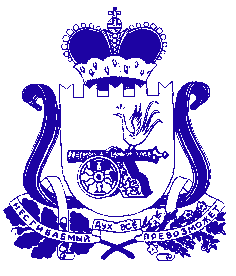 АДМИНИСТРАЦИЯМАЛЕЕВСКОГО СЕЛЬСКОГО ПОСЕЛЕНИЯ КРАСНИНСКОГО РАЙОНА СМОЛЕНКОЙ ОБЛАСТИПОСТАНОВЛЕНИЕот 14 марта 2023 года                   № 15д. МалеевоО внесении изменений в постановление Администрации Малеевского сельского поселения Краснинского района Смоленской области от 11 мая 2018 года № 49 «Об утверждении перечня автомобильных дорог Малеевского сельского поселения Краснинского района Смоленской области»В соответствии Федеральным законом от 6 октября 2003 года № 131-ФЗ «Об общих принципах организации местного самоуправления в Российской Федерации», Федеральным законом от 8 ноября 2007 года № 257-ФЗ «Об автомобильных дорогах и дорожной деятельности в Российской Федерации и внесении изменений в отдельные законодательные акты Российской Федерации»,  Уставом Малеевского сельского поселения Краснинского района Смоленской области, Администрация Малеевского сельского поселения  Краснинского района Смоленской областип о с т а н о в л я е т :1. Внести изменения в приложение к постановлению Администрации Малеевского сельского поселения Краснинского района Смоленской области от 11 мая 2018 года № 49 «Об утверждении перечня автомобильных дорог Малеевского сельского поселения Краснинского района Смоленской области» (в редакции постановлений № 120 от 11.12.2020, № 54 от 04.08.2022), изложив его в новой редакции (прилагается).2. Настоящее постановление  подлежит обнародованию путем размещения на стендах и размещению в информационно-телекоммуникационной сети «Интернет» на официальном сайте муниципального образования «Краснинский район» Смоленской области на странице Администрации Малеевского сельского поселения Краснинского района Смоленской области.Глава муниципального образованияМалеевского сельского поселенияКраснинского района Смоленской области                       В.В. КондудинаПриложениек постановлению администрацииМалеевского сельского поселенияКраснинского района Смоленской областиот 11 мая 2018 г. № 49 (в редакции постановлений от 11.12.2020 №120, от 04.08.2022 № 54, от 14.03.2023 № 15)ПЕРЕЧЕНЬавтомобильных дорог Малеевского сельского поселенияКраснинского района Смоленской области№ п/пНаименование населенных пунктовПротяженность улично-дорожной сети, кмПротяженность улично-дорожной сети, кмПротяженность улично-дорожной сети, кмПротяженность улично-дорожной сети, кмМуниципальный правовой акт,№ и дата принятия№ п/пНаименование населенных пунктовВсегоМуниципальная собственность, согласно утвержденному Перечню автодорогМуниципальная собственность, согласно утвержденному Перечню автодорогМуниципальная собственность, согласно утвержденному Перечню автодорогПостановление № 49 от 11.05.2018 (в редакции постановлений № 120 от 11.12.2020, № 54 от 04.08.2022№ п/пНаименование населенных пунктовВсегоиз них с покрытием, кмиз них с покрытием, кмиз них с покрытием, кмПостановление № 49 от 11.05.2018 (в редакции постановлений № 120 от 11.12.2020, № 54 от 04.08.2022№ п/пНаименование населенных пунктовВсегоасфальто-бетонноепесчано-гравийноегрунтовоеПостановление № 49 от 11.05.2018 (в редакции постановлений № 120 от 11.12.2020, № 54 от 04.08.20221.д. Малеево5,72,43,30ул. Школьная0,70,700подъезд к ул. Школьная0,50,500ул. Озерная1,501,50ул. Садовая1,501,50подъезд к ул. Садовая0,50,500ул. Молодежная10,70,302.д. Хильчицы2101ул. Лесная21013.д. Великолесье1,50,501ул. Южная1,50,5014.д. Палкино3201ул. Зеленая32015.д. Зуньково0,5000,5ул. Карьерная0,5000,56.д. Лунино1100ул. Северная11007.д. Сидоровичи0,5000,5ул. Тихая0,5000,58.д. Шевнево0,5000,5ул. Дачная0,5000,59.д.Сусловичи1,51,500ул. Почтовая1,51,50010.д. Уссохи2002ул. Липовая200211.д. Доморацкое2002ул. Дальняя200212.д. Новое Село100113.д. Литвиново2002ул. Горная200214.д. Двуполяны1,61,100,5Подъезд к ФАПу по ул. Мира д.22а0,10,100ул. Механизаторов0,2000,2ул. Осенняя0,30,300ул. им. Г.Агафонова0,20,200ул. Южная0,250,2500ул. Березовая0,3000,3пер. Солнечный0,250,250015.д. Глубокое1,950,40,41,15ул. Молодежная0,40,400ул. Майская0,8500,40,45ул. Речная0,7000,716.д. Литивля4,450,950,62,9ул. Центральная1,600,61ул. Заречная0,950,9500ул. Лесная0,45000,45ул. Индустриальная0,4000,4ул. Садовая0,2000,2ул. Победы0,2000,2ул. Спортивная0,35000,35ул. Озерная0,3000,317.д. Синяки0,5000,5ул. Краснинская0,5000,518.д. Самоны1001ул. Полевая100119.д. Плауны1,5001,5ул. Белорусская1,5001,520.д. Литивлянка1001ул. Сосновая100121.д. Бежали1,5001,5ул. Набережная1,5001,522.д. Клименти0,8000,8ул. Верхнеднепровская0,8000,823.д. Ясенец0,6000,6ул. Гвардейская0,6000,624.д. Филаты0,6000,6ул. Дачная0,6000,625.д. Перхово0,8000,8ул. Зеленая0,8000,826.д. Винные Луки0,6000,6ул. Виноградная0,6000,627.д. Борки0,3000,3ул. Пасечная0,3000,328.д. Гребени2,200,22ул. Центральная0,700,20,5ул. Мира0,5000,5ул. Луговая0,5000,5ул. Заречная0,5000,529.д. Катково1,3001,3ул. Луговая0,7000,7ул. Заречная0,6000,630.д. Нейково0,7000,7ул. Солнечная0,7000,731.д. Ляхово0,3000,3ул. Садовая0,3000,332.д. Бухарино0,6000,6ул. Тихая0,6000,633.д. Платоново0,7000,7ул. Озерная0,3000,3ул. Лесная0,4000,434.д. Марково2,6100,512,1ул. Молодежная0,9000,9ул. Лесная0,5000,5ул. Центральная0,400,40ул. Заречная0,7000,7проезд от автодороги Марково-Туговищи до     ул. Заречная0,1100,11035.д. Тригубово0,7000,7ул. Западная0,7000,736.д. Глинное0,7000,7ул. Набережная0,7000,737.д. Туговищи0,70,600,1ул. Белорусская0,70,600,138.д. Подберезье0,4000,4ул. Мишуренко0,4000,439.д. Ковшичи0,3000,3ул. Пограничная0,3000,340.д. Черныши0,8000,8ул. Тихая0,8000,841.д. Шелбаны0,3000,3ул. Белорусская0,3000,342.д. Струково0,3000,3ул. Полевая0,3000,343.д. Викторово4,70,51,42,8ул. Молодежная0,6000,6ул. Озерная0,3000,3ул. Панская0,8000,8ул. Мира1,40,31,10пер. Мира0,4000,4ул. Победы0,5000,5ул. Свободы0,50,20,30пер. Школьный0,2000,244.д. Рахово1,4001,4ул. Заречная0,6000,6ул. Советская0,8000,845.д. Расточино0,7000,7ул. Лесная0,7000,746.д. Богдановка0,2000,2ул. Зеленая0,2000,247.д. Самсоны1,40,60,30,5ул. Центральная0,70,40,30ул. Полевая0,50,200,3пер. Ветеранов0,2000,248.д. Курганье0,6000,6ул. Луговая0,6000,649.д. Церковище0,5000,5ул. Белорусская0,5000,550.д. Первое Мая0,8000,8ул. Партизанская0,8000,851.д. Алушково3,780,403,38ул. Центральная0,40,400ул. Солнечная0,7000,7ул. Садовая0,7000,7ул. Лесная0,45000,45ул. Восточная0,25000,25ул. Спортивная0,25000,25пер. Луговой0,2000,2от ул. Центральная до МТФ0,4000,4проезд от ул. Садовая до пер. Луговой0,23000,23проезд от ул. Садовая до ул. Лесная0,2000,252.д. Авадово1001ул. Школьная100153.д. Алфимково1,4001,4ул. Алаховская0,4000,4ул. Дачная100154.д. Волоедово1001ул. Заречная100155.д. Гвоздово1001ул. Озерная100156.д. Застенки0,2000,2ул. Лесная0,2000,257.д. Николаевка3,90,703,2ул. Молодежная0,5000,5ул. Заречная1001ул. Школьная0,8000,8ул. Садовая0,3000,3ул. Октябрьская10,700,3ул. Южная0,3000,358.д. Антоновичи1,5001,5ул. Гвардейская1,5001,559.д. Болтутино1,5001,5ул. Партизанская1,5001,560.д. Забродье1,5001,5ул. Луговая1,5001,561.д. Кошелёво0,5000,5ул. Лесная0,5000,562.д. Красатинка1001ул. Андреенкова100163.д. Суймище2002ул. Солнечная200264.д. Недвижи0,3000,3ул. Зеленая0,3000,365.д. Полянки0,5000,5ул. Тихая0,5000,566.д. Селец1,5001,5ул. Почтовая1,5001,567.д. Шилковичи1,6100,6ул. Речная1,6100,668.д. Пятницкое0,5000,5ул. Белорусская0,5000,569.д. Трояны0,5000,5ул. Совхозная0,5000,570.д. Павлово6,40,605,8ул. Заречная1001ул. Цветочная0,8000,8ул. Солнечная0,7000,7ул. Школьная0,4000,4ул. Садовая0,6000,6ул. Механизаторов0,60,600ул. Озерная0,3000,3от ул. Солнечной до ул. Заречной1001от ул. Озерной до ул. Заречной100171.д. Дуровичи1,4001,4ул. Полевая0,8000,8ул. Нагорная0,6000,672.д. Зверовичи2,30,801,5ул. Молодежная0,3000,3ул. Северная0,8000,8ул. Центральная1,20,800,473.д. Шеено0,8000,8ул. Приграничная0,8000,874.д. Василевичи0,80,800ул. Васильковая0,80,800Всего:100,1916,856,7176,63